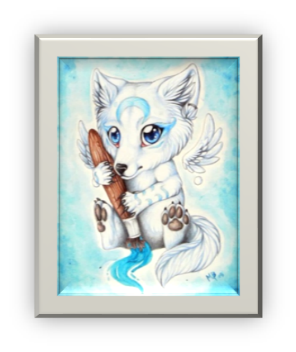 2. A	 TÝDENNÍ PLÁN25. týden	(13.2. – 17.2. 2023) 13.2. 2023 plavání (s sebou plavky, koupací čepici), zimní čepici – vše v igelitové tašcePŘEDMĚTCO BUDEME UČIT?JAK SE MI DAŘÍ?JAK ZPRACOVÁVÁME V PŘÍPADĚ NEMOCI?ČESKÝ JAZYKPS 42-45Rozděluji hlásky na samohlásky a souhlásky.Znám tvrdém a měkké souhlásky, napíši po nich správné i/í,y/ý.Dokáži ve slově graficky vyznačit hlásky.ČESKÝ JAZYKučebnice str. 57-58Rozděluji hlásky na samohlásky a souhlásky.Znám tvrdém a měkké souhlásky, napíši po nich správné i/í,y/ý.Dokáži ve slově graficky vyznačit hlásky.písemně 57/3; 58/4,5; ČTENÍ,       PSANÍčítanka 72-75Dokážu číst se správnou intonací a hlasitostí.Odpovím na otázky k textu.ČTENÍ,       PSANÍpísanka2 strana 1-2Napíši správně tiskací a psací abecedu.MATEMATIKAPS 2.díl 12-14Sčítám a odčítám do 100.Pracuji v různých prostředích, hledám více možností a nevzdávám se.Umím zpaměti násobit a dělit 2,3,4,5.Řeším slovní úlohy.Zpaměti násobilka 2,3,4.PRVOUKAPS 43Lidé a společnostTřídíme odpad a chráníme životní prostředí.